الجمهورية التونسيةوزارة الشؤون المحلية و البيئةبلدية تستـــور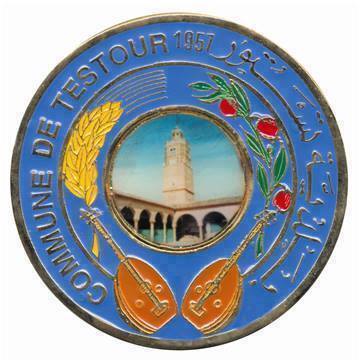 إستشارة عــدد 02/2019 إقتناء معدات نظافة و طرقاتمـــلف الإستشارة- شروط المنافسةIالفصل 1 : موضوع الإستشارة ومحتواها:1.1 موضوع الإستشارة:يتمثّل موضوع الإستشارة في إقتناء معدات نظافة و طرقات في إطار البرنامج الإستثماري السنوي 2019.تتمثل في :60 حاوية حديدية يدون غطاء سعة 770 لتر 60 Conteneurs métalliques 770 L sans couvercles06 حاويات حديدية مغلقة مجرورة سعة 6000 لتر Caissons métalliques fermés 6000 L tracté sur châssis  porte caisson 06ويبيّن كراس الشروط الفنيّة الخاصّة بدقّة الخاصيّات الفنيّة للمعدات المزمع اقتناؤها.1.2 محتوى الإستشارة:تتكوّن الصفقة من:قسط عدد 01: 60 حاوية حديدية بدون غطاء سعة 770 لتر Conteneurs métalliques 770 L sans couvercle60قسط عدد 02 : 06 حاويات حديدية مغلقة مجرورة سعة 6000 Caissons métalliques fermés 6000 L tracté sur châssis  porte caisson06- يمكن المشاركة في قسط واحد أو في جميع الأقساط و إذا لم يتسنى إسناد قسط أو أكثر تعاد الإجراءات المتعلقة بالإستشارة في شأن القسط الغير المسند.- يجب أن تكون الحاويات الحديدية المغلقة سعة 6000 لتر مطابقة لحامل الحاويات المتوفر لدى البلديةالفصل 2 :شروط المشاركةيمكن المشاركة للوكلاء التجاريين المرخص لهم و المصنعين الّذين تتوفّر فيهم الضمانات المهنيّة والفنية والمالية الضّروريّة لحسن إنجاز الطّلبات موضوع الإستشارةالفصل3: طريقة  التمويل   : تموّل الصّفقة بواسطة ميزانيّة بلدية تستور.   الفصل 4 : طريقة تقديم و إرسال العروض:يتكون العرض من:- عرض فني.- عرض مالي يضمّن العرض الفني والعرض المالي و الوثائق الإدارية المنصوص عليها بالفصل 9 في ظرف وحيد. يكون هذا الظرف وجوبا مغلقا ومختوما. يختم ويكتب عليه عبارة '' لا يفتح  إستشارة عدد 02/2019 إقتناء معدات نظافة و طرقات '' ويرسل عن طريق البريد مضمون الوصول أو عن طريق البريد السريع باسم السيد رئيس النيابة الخصوصية لبلدية تستور طريق الكاف 9060 تستورأو تسلم مباشرة إلى مكتب الضبط مقابل وصل إيداع في اجل أقصاه يوم              على الساعة الحادية عشر صباحا. ولا تقبل الظروف الواردة بعد التاريخ والساعة المحدّدين لقبول العروض.لا يجوز سحب العرض بعد إيداعه أو إدخال أيّ تعديل أو تصحيح عليه بعد حلول آخر أجل لقبول العروض وإلاّ أعتبر هذا العرض لاغيا. كما يجب أن لا يحتوي العرض على أيّ إضافة أو محو أو تحميل إلاّ عند الضّرورة أو لتصحيح أخطاء. في هذه الحالة يجب التّأشير على الإصلاحات من طرف الشّخص الذي أمضى العرض.يجب أن تحرّر العروض ووثيقة التّعهّد طبقا للأمثلة المبيّنة بكرّاسات الشروط وتمضى من قبل المترشّحين الذين يقدّمونها بأنفسهم أو عن طريق وكلائهم المؤهّلين قانونا دون أن يمثّل نفس الوكيل أكثر من مترشّح واحد في نفس المنافسة.لا يمكن لأيّ مشارك قدّم عرضا مشتركا في إطار مجمع أن يقدّم عرضا مستقلا بصفة فرديّة لحسابه الخاص أو في إطار مجامع أخرى.يقصى كل عرض مخالف لشروط طلب الإستشارة أو يتضمّن تحفظات لم يتم رفعها من قبل المشارك خلال أجل(05) خمسة أيام ابتداءا من تاريخ مطالبة بلدية تستور بذلك.كما يقصى كل عرض:- ورد بعد الآجال ويعتمد ختم مكتب الضبط لتحديد تاريخ وساعة الوصول.- لم يكن مغلقا ومختوماالفصل5: صيغة الأثمان تبرم الصفقة على أساس أثمان فرديةالفصل 6 : طبيعة الأثمان:الأثمان موضوع الصفقة ثابتة وغير قابلة للمراجعةالفصل 7 تحديد مبلغ الصفقة:تبرم الصفقة على أساس أثمان فردية ويجب على المشارك أن يقوم  بتعمير جدول الأسعار و التفصيل التقديري وتتولّى لجنة التقييم إصلاح جميع الأخطاء وتقوم عند الاقتضاء بتصحيح مبلغ العرض دون أن يكون للمشارك إمكانيّة في الاعتراض.ويعتبر المشارك الّذي أمضى كرّاس الشّروط, قد إطّلع على جميع وثائق الإستشارة وبأنّه إعتبر عند تحديد أثمانه كلّ التّكاليف المترتّبة عن تقديره لطبيعة المعدات المطالب بتسليمها وكلّ المصاريف العامّة والضّرائب والأداءات وهامش الرّبح وكلّ المخاطر الّتي يتحمّله.الفصل8: محتوى الأثمان:تتضمّن الأثمان البيانات التالية:الثمن دون إعتبار الأداء على القيمة المضافة.مبلغ الأداء على القيمة المضافة.الثمن بإعتبار الأداء على القيمة المضافةالفصل9: الوثائق المكوّنة للعرض:يحتوي الظرف الخارجي على الوثائق  التّالية:وثيقة التعهد الملحق عدد 1ممضاة و مختومة و مؤرخة.كراس شروط المنافسة  ممضاة و مختومة و مؤرخةكرّاس الشروط الفنيّة الخاصّة ممضاة و مختومة و مؤرخةجدول الأسعار و التفصيل التقديري (( بالأرقام و بلسان القلم )) ممضى و مختوم و مؤرخنسخة من  السجل التجاريشهادة في الوضعيّة الجبائيّةشهادة انخراط في نظام الضمان الاجتماعيتصريح على الشرف في عدم الإفلاس أو التّسوية القضائية الملحق عدد 2 ممضي و مختوم و مؤرخقائمة الأقساط المشارك فيها الملحق عدد 3ممضاة و مختومة و مؤرخةتصريح على الشرف في عدم التأثير الملحق عدد 4 ممضي و مختوم و مؤرخالفصل10  : مدّة صلوحيّة العروض:يصبح المشاركين ملزمين بعروضهم لمجرد تقديمها لمدّة (60) ستون يوما ابتداء من اليوم الموالي لآخر أجل محدّد لقبول العروض.الفصل 11:فتح الظروف:تجتمع لجنة الشراءات لفتح: الظروف  المحتوية على العرض الفنّي و العرض المالي .وذلك في التّاريخ والسّاعة والمكان المذكورين بإعلان الدّعوة إلى المنافسة المبيّن بهذا الإعلان.تكون جلسة فتح العروض : علنيّة ويمكن للجنة الشراءات عند الإقتضاء أن تدعو كتابيا المشاركين إلى استيفاء وثائقهم أو إلى تقديم عينات  في أجل (05) خمسة أيام وذلك عن طريق البريد مضمون الوصول أو البريد السريع أو إيداعها بمكتب الضبط  ببلدية تستور حتّى لا تقصى عروضهم.حالات الإقصاء الآلي :تتولّى لجنة الشراءات الإقصاء الآلي في الحالات التاليةالعروض الواردة أو المسلمة بعد آخر اجل محدد لقبول العروض.الفصل 12 : تقييم العروض:1.12مطابقة العروض يقصى كلّ عرض غير مطابق لموضوع الإستشارة وللشّروط والخاصّيات الفنيّة المدرجة بكرّاس الشّروط أو الّذي يتضمّن تحفّظات لم يتمّ رفعها بطلب من بلدية تستور2.12. منهجيّة تقييم العروضيتم تقييم العروض وفقا للإجراءات التاليةتتولّى لجنة الشراءات في مرحلة أولى التثبّت, بالإضافة إلى الوثائق الإدارية , من صحّة الوثائق المكوّنة للعرض المالي وتصحيح الأخطاء الحسابيّة والماديّة عند الإقتضاء. في حالة وجود تضارب بين الأثمان المذكورة بالأرقام و الأثمان المذكورة بلسان القلم بجدول الأسعار والتفصيل التقديري فإنّ بيان الأثمان المكتوبة بلسان القلم هي الّتي تؤخذ بها وتعدّل وجوبا البيانات المخالفة.ولا يحق للعارض تقديم أيّ اعتراض في الغرض.ثم تتولّى اللّجنة ترتيب جميع العروض المالية تصاعديّا وذلك بالنسبة لكل قسط على حدة.تتولى لجنة الشراءات في مرحلة ثانية التثبت في مطابقة العرض الفنّي المقدّم من قبل صاحب العرض المالي الأقلّ ثمنا لكل قسط على أساس:مطابقة الشروط الفنية المقترحة للشروط الفنية المطلوبة لكل قسطمطابقة الحاويات الحديدية المغلقة سعة 6000 لتر لحامل الحاويات المتوفر لدى البلديةوتقترح إسناده القسط في صورة مطابقة عرضه للشروط المنصوص عليها أعلاه.وإذا تبيّن أنّ العرض الفنّي المعني غير مطابق يتمّ إقصاؤه ويتم إعتماد نفس المنهجيّة بالنّسبة للعروض الفنيّة المنافسة الموالية حسب ترتيبها المالي التّصاعدي لكل قسط. يمكن للعارض الفوز بجميع الأقساط وبناءا عليه يتم إسناد الأقساط موضوع المنافسة على أساس المقاربة الأفضل للبلدية ملاحظة :تحتفط البلدية بحقها في إعادة كامل الإستشارة إذ تبين لها أن العروض غير مجديةالفصل 13: إجراءات الإعلام بالصفقة والتّبليغ:	يتم التبليغ بمجرد إصدار و تسليم الإذن بالتزود إلى صاحب العرض الفائز بالقسط أو الأقساط الذي يجب عليه اتخاذ كل الإجراءات الضروريّة لضمان انطلاق الإنجاز .الفصل 14: آجــال التنفيــذ	1.14 - ضبط آجال التنفيذ:	يجب على صاحب العرض الفائز بالقسط أو الأقساط أن يسلّم  المعدات  في الاجال المذكورة فيما بعد إبتداءا من تاريخ الإذن بالتزود بما في ذلك أيام الآحاد و العطل و الأعياد.ويجب عليه  الإلتزام بالمواعيد المضبوطة والمواصفات التّعاقديّة.   حدّدت مدّة تنفيذ الصّفقة ب :قسط عدد 1: حدّدت مدّة التنفيذ الصّفقة ب : 60 يوماقسط عدد 2: حدّدت مدّة التنفيذ الصّفقة ب : 60 يوما2.14– آجال بداية التنفيذ:يسري أجل التنفيذ  بداية من تاريخ الإذن بالتزود الفصل15: غرامات التأخير والعقوبات والمكافآت الماليّة      في صورة حصول تأخير في تسليم المعدات يكون المزوّد عرضة لدفع غرامة تأخير تساوي(1/ 1000) عن كلّ يوم تأخير على أن لا يتجاوز مبلغ غرامات التأخير نسبة 5%من مبلغ الحساب النّهائي للصّفقة. وتطبق هذه الغرامات دون تنبيه مسبق أو اتخاذ أي إجراء آخر ولا يحول تطبيقها دون المطالبة بغرامات لجبر الأضرار الناتجة عن هذا التأخير أو عن الإخلال بالالتزامات التعاقديّة الأخرى مع حفظ حقّ بلدية تستور في فسخ الصفقة. الفصل16 : التغيير في حجم و طبيعة الطلباتلا يمكن لصاحب العرض  أن يقدم أي اعتراض أو تحفظ في صورة الزيادة أو النقصان في حجم الطلبات ما لم يتجاوز التغيير نسبة20%من المبلغ الأصلي للصفقة.الفصل17: اللــف والنقــل1.17اللفيبقى اللف ملكا للمشتري العمومي.يضمن صاحب الصفقة لف  المعدات بطريقة تجعله يتجنب التلف والأضرار بداية من خروجها من محلاته أو من المصنع إلى غاية وجهتها النهائية. يجب أن يكون اللف ملائما ليتحمل كل ظروف الترصيف والنقل إلى حين تسلم المعدات  من قبل بلدية تستور كما يجب أن يكون اللف مطابقا للمقاييس العالميّة المنطبقة على المواد موضوع الصفقة . 2.17 النقل تحمّل مصاريف النقل من مستودع صاحب الصفقة إلى غاية المستودع البلدي بتستورعلى كاهل صاحب الصفقة وكذلك المخاطر المتعلقة به إلى غاية المكان المقصود ويبقى صاحب الصّفقة مسؤولا على عمليات التكييف واللف والشحن.الفصـل18: تسليــم المعدات يتمّ التسليم خلال أيّام وساعات العمل فقط و يجب على صاحب الصّفقة أن يشعر بلدية تستور بتاريخ وساعة التسليم قبل 03 أيام .تسلّم المعدات من قبل صاحب الصفقة إلى المستودع البلدي بتستور بحضور من يمثل البلدية ويتعيّن أن يكون صاحب الصّفقة أو من ينوبه حاضرا عند تسليم المعدات. ولا يتمّ التّصريح باستلام المعدات إلاّ بعد معاينتها من قبل يمثل البلدية قصد التّثبّت من مطابقتها للخاصّيّات الفنيّة المطلوبة .عند الإنتهاء من عمليات الإستلام يمكن لبلدية تستور أن يتخذ قرارا صريحا:بالإستلام .عندئذ يتم إمضاء وصل التسليم من طرف من يمثل البلدية ويتمّ تمكين صاحب الصّفقة أو من يمثّله بنظير منه.الإستلام مع التحفّظ إذا ما تبيّن لبلدية تستور أن المعدات المسلّمة غير مطابقة للأحكام المنصوص عليها بالصفقة و لا يمكن إستلامها  إلا بعد :إدخال تحسينات عليها إستكمال بعض الأجزاءعندئذ يتم دعوة صاحب الصفقة لرفع التحفظات في أجل (07) سبعة أيام .  وفي حالة رفضه جزئيا أو كليا أو سكوته طيلة هذا الأجل يمكن :إستلام المعدات على حالها بتخفيض ثمنها. وفي هذه الحالة تحمّل النّفقات الإضافيّة النّاتجة على كاهل صاحب الصفقة لتقصيره في تلبية حاجيات بلدية تستور في الآجال فضلا عن تحمّله لغرامات التّأخير إلى حين رفع التحفظات. ويتمّ ذلك بإصدار أمر بالدفع في  الغرض أو خصم المبلغ المستوجب من الفاتورة أو من المبالغ الّتي يمكن أن تكون مستحقّة له أو إن لم تكن له مبالغ مستحقّة من الضّمانات إن وجدت مع الحفاظ على الحقوق الّتي تمارس ضدّه إن كانت المبالغ أو الضّمانات غير كافية. اعتبارأن المعدات لا يمكن إستلامها على حالها و في هذه الحالة يتم اللجوء إلى إرجاع المعدات إلى صاحبها دون أن يطالب بأي تعويضات.الفصل 19طرق الخلاص:يتمّ خلاص المعدات المسلّمة عن طريق تحويل مصرفي من طرف القابض محاسب بلدية تستور إلى الحساب الجاري لصاحب الصّفقة المنصوص عليه بوثيقة التعهّد.الفصل 20العون المكلّف بالدفع:يتولّى عمليّة الدّفع:القابض محاسب بلدية تستور الفصل21: شروط الخلاص1.23 - تقديم الفاتورة أو المذكرة:يتمّ خلاص صاحب الصفقة بناءا على موافاة بلدية تستور بفاتورة للمعدات التي تمّ تسليمها وذلك في خمسة (5) نظائر على النحو التالي:يتم دفع كامل مبلغ القسط أو الأقساط المعنية من قبل بلدية تستور عند صحّة الإستلام الكمّي والنّوعي للمعدات والتّثبّت من مطابقتها لمقتضيات الصّفقة ويتحتّم على صاحب الصفقة ضبط المبالغ التي يطالب بها بموجب تنفيذ الصفقة مع إلحاق الوثائق المؤيدة إن اقتضت الضرورة ذلك خاصّة وصل الطلب وبطاقة التسليم وشهادة تسلّمها مصالح الجباية عملا بالفصل 62 من قانون الماليّة التّكميلي لسنة 2014 تنصّ على أنّ المزوّد قد قام بإيداع كلّ التّصاريح الجبائيّة الّتي حلّ أجلها ولم تسقط بمرور الزّمن في تاريخ الإذن بالدّفع أو الإدلاء عند الإقتضاء بما يثبت ضبط رزنامة إستخلاص من قبل قابض الماليّة في شأن الدّيون الجبائيّة المتخلّدة بذمّته في تاريخ الإذن بالدّفع وذلك للمبالغ الّتي تساوي أو تفوق 1000 دبإعتبار الأداء على القيمة المضافة.2.23- قبول الفاتورة من قبل المشتري العمومي:تتولى بلدية تستور قبول أو تنقيح الفاتورة وتكملها عند الإقتضاء لتبين العقوبات وفوائض التأخير والإصلاحات المستوجبة. تحدد بلدية تستور مقدار المبلغ الذي يدفع لصاحب الصّفقة. ويتمّ إبلاغ صاحب الصفقة عند حصول تحوير بالفاتورة كما هو منصوص عليه بالفقرة السابقة، وذلك في أجل خمسة عشر يوما(15) من تاريخ الإعلام كحدّ أقصى، ويعتبر سكوت صاحب الصفقة قبولا للمبلغ.الفصل 22آجال الأذون بالدفع والخلاصيتعيّن خلاص صاحب الصفقة في أجل أقصاه (45) خمسة وأربعون من تاريخ إستلام الفاتورة مستوفية الشروط.يتمّ إصدار الأمر بصرف المبلغ الراجع لصاحب الصفقة في أجل أقصاه (30) ثلاثون يوما ابتداء من تاريخ معاينة الحق أو ابتداء من اليوم الذي أتم فيه صاحب الصفقة تسوية ملفه حسب الإعلام الذي وجه إليه.و يتمّ خلاص صاحب الصفقة بعد (15) خمسة عشرة يوما على أقصى تقدير من تاريخ تلقّي الأمر بالصّرف.الفصـل23:تعيين المقرّتوجّه كافّة المراسلات بين بلدية تستور وصاحب الصّفقة إلى العناوين التّالية:بلدية تستور طريق الكاف 9060 تستورالفصـل24:المصادقة على الصفقةلا تدخل الصفقة حيّز التنفيذ إلاّ بعد إمضائها من قبل رئيس بلدية تستور بعد إبداء الرأي بالموافقة من قبل لجنة الشراءات بالبلدية.        حرر ب..............في........................                                                                                                                                             (إمضاء المشارك وختمه)قائمة الملاحقالملحق عدد 1وثيقة التّعهّدطلب إستشارة عدد 02/2019- إنّي الممضي (الاسم واللقب والخطة...................................................................- المتصرّف باسم ولحساب :.................................................................................- المرسم بالسجل التّجاري ب.......................................تحت عدد : ...........................- المنخرط بالصندوق الوطني للضّمان الإجتماعي تحت عدد : ........................................ - المعرف الجبائي عدد...................................................................................... المعين محل مخابرته ب(ذكر العنوان الكامل)............................................................-  بصفتي : ...................................................................................................-   وبعد الإطلاع على جميع الوثائق  والمكونة لملف الإستشارة عدد 02/2019المتعلق بإقتناء معدات نظافة و طرقات لفائدة بلدية تستور   وبعد أن قدرت على مسؤوليتي طبيعة وشروط المعدات المزمع تسليمها.أتعهد وألتزم بما يلي :1)إنجاز المطلوب طبقا للشروط المدرجة بالوثائق التعاقدية للصفقة مقدرا بذلك الأثمان الثابتة و الغير قابلة للمراجعة التي حددتها لنفسي بجدول الأسعار و التفصيل التقديري للقسط أو الأقساط المشارك فيها ويتأتى هذا المبلغ من تطبيق الأثمان الفردية المقترحة على الكميات المقدرة ضمن جدول الأسعار و التفصيل التقديري1) قبول الطبيعة الثابتة وغير قابلة للمراجعة لأثمان الصفقة.2) تسليم المعدات خلال مدة قدرها (60 ) يوما من تاريخ الإذن بالتزود 3) تطبيق جميع البنود المدرجة بكراس الشروط الإدارية الخاصة التي تكون جزءا من الصفقة.4) الإبقاء على شروط هذا التعهد مدة 60 وما ابتداءا من اليوم الموالي لآخر أجل مدد لقبول العروض.5) أشهد أنني لست (أو أن الشركة التي أمثلها ليست ) في حالة حجز قانوني. وفي صورة ثبوت عكس ذلك, فإنه يمكن فسخ الصفقة بصفة آلية وانجازها على مسؤوليتي (أو على مسؤولية الشركة التي أمثلها).يدفع المشتري العمومي المبالغ المستحقة بموجب عقد الصفقة بتحويلها إلى الحساب المفتوح بالبنك أو البريد: ...........................................................................................  تحت عدد : ..... .................................................................              حرر ب..............في........................                                                                                                                                                    (إمضاء المشارك وختمه)الملحق عدد 2تصريح على الشرف في عدم الإفلاسأو التسوية قضائيةإني المضي أسفله (الإسم واللقب )....................................................................................... ممثل شركة: ................................................................................................مرسم بالسجل التجاري بـ.............................تحت عدد..........................................(العنوان الكامل للممضي)......................................................................................................................أصرح على شرفي بأني لست في حالة إفلاس أو تسوية قضائية              حرر ب..............في........................                                                                                                                                                    (إمضاء المشارك وختمه)    الجمهورية التونسيةوزارة الشؤون المحلية و البيئة       بلدية تستـــورملحق عدد 3قائمة في الأقساط المشارك فيها- إنّي الممضي أسفله(الاسم واللقب والصفة)...................................................................ممثل شركة (الاسم الاجتماعي والعنوان).......................................................................أصرّح أني أشارك في الأقساط التالية :القسط عدد 1: 60 حاوية حديدية بدون غطاء سعة 770 لتر Conteneurs métalliques 770 L sans couvercle60القسط عدد 2: 06 حاوية حديدية مغلقة مجرورة سعة 6000 لتر Caissons métalliques fermés 6000 L tracté sur châssis porte caisson06                                                                                       حرر ب................في................                                                                                      (إمضاء المشارك وختمه)       الجمهورية التونسيةوزارة الشؤون المحلية و البيئة         بلدية تستـــورملحق عدد 4تصريح على الشرف بعدم التأثير في مختلف إجراءات إبرام الصفقةإني الممضي أسفله (الاسم واللقب والخطة)....................................................................ممثل شركة (الاسم الاجتماعي والعنوان).......................................................................المرسمة بالسجل التجاري ب................................تحت عدد.........................................المعين محل مخابرتها ب (العنوان الكامل).........................................................................................................................................المسمّى فيما يلي"العارض".أصرّح على شرفي بعدم قيامي وأتعهّد بعدم القيام مباشرة أو بواسطة الغير بتقديم وعود أو هدايا قصد التأثير على مختلف إجراءات إبرام الصفقة ومراحل إنجازها والابتعاد على ممارسة التحيّل أو التواطؤ أو الإكراه قصد الحصول على الصّفقة المتعلقة بالإستشارة عدد 02/2019ببلدية تستور.حرر ب..............في........................                                                                                                              (إمضاء المشارك وختمه)Cahier des clauses techniques particulières.La présente consultation a pour objet l’acquisition de :60 Conteneurs métalliques 770 L sans couvercle06 caissons métalliques fermés 6000 L tracté sur châssis porte caissonLe cahier des clauses techniques particulières définit les caractéristiques techniques demandées du matériel à acquérir Le fournisseur est tenu à remplir le tableau selon le model et à mentionner les caractéristiques techniques proposées La commission compétente vérifiera la conformité des caractéristiques techniques proposées par le fournisseur à celles demandéesToute offre ne répond pas aux caractéristiques techniques demandées est automatiquement rejetée          .   Fait à :………………le……………….                                                                           Signature et cachet du soumissionnaire	Conteneurs métalliques de capacité 770 litres sans couvercles   Fait à :………………le……………….                                                                           Signature et cachet du soumissionnaireCaisson métallique fermé 6000 L tracté sur châssis porte caisson   Fait à :………………le……………….                                                                           Signature et cachet du soumissionnaire      الجمهورية التونسيةوزارة الشؤون المحلية و البيئة         بلدية تستـــور		جدول الأسعارو التفصيل التقديريأوقف جدول الأسعار و التفصيل التقديري هذا بمبلغ جملي قدره :..............................................................................................................................................................................................................................................................................................................................................................................................................................................................................................................................................................................................	حرر ب..............في........................                                                                                                              (إمضاء المشارك وختمه)القسطعددبيان القسطبالأرقامبالأرقامبالأرقامبلسان القلمالقسطعددبيان القسطالثمن الجمليدون اعتبارالقيمة  المضافةمبلغ الآداء علىالقيمة المضافةالثمن الجملي باعتبار القيمة المضافةالثمن الجملي باعتبار القيمة المضافة1حاوية حديدية يدون غطاء سعة 770 لتر Conteneur métallique 770 L sans couvercle2حاويات حديدية مغلقة مجرورة سعة 6000 لتر caisson métallique fermé 6000 L tracté sur châssis porte caisson               الجـــمــــــلة             الجـــمــــــلةCaractéristiques proposéesCaractéristiques demandées*Tôle : en acier emboutie d’épaisseur 15/10ème  avec renforçage supplémentaire, subissant un traitement de galvanisation  à chaud après assemblage  des différents composant par soudure MIG sous gaz Armix.*Conception : de section rectangulaire à fond bombé facile à rouler et à nettoyer,  le système de préhension doit être latéral et adaptable aux différents systèmes  de lèves conteneurs.L’intérieur du corps du bac doit être lisse et ne comporte aucune aspérité susceptible de retenir les déchets.*Poignées de manœuvre : 03 au minimum (façade et 02 cotés) en retrait.*Roues de guidage : 04 roues pivotantes à 360°, Ø200mm mini de capacité 300kg /Roue, équipé de bandage en caoutchouc plein.02 roues équipées de système de freinage.La fixation des supports des roues par boulon avec pointe de soudure.*Système de vidange et d’évacuation :Situé au point le plus bas et assuré par un tube ou bouchon fileté et relié au conteneur par chainette.*Marquage et personnalisation :Marquage général conforme aux normesmarquage spécifique    تستور نظافة مدينة    Des bandes  fluorescentes sur chaque face Caractéristiques proposéesCaractéristiques demandéesTôle noire ép 30/10 pour le bas et les latérauxTôle noire ép 20/10 pour la toiture Toiture renforcée par des traverses04 portes latérales pour le remplissage des ordures et 01 porte arrière articulée pour le déchargement en tôle 20/1002 crochets pour la manutention et le transport sur châssis Peinture en 2 couches d’antirouille et 2 couches de finition couleur BleuCalles en tôle de forte épaisseur pour la pose du caisson القسطعددالفصلالوحدةالكميةالثمن الفرديالثمن الجمليالثمن الجمليالثمن الجمليالقسطعددالفصلالوحدةالكميةدون اعتبارالقيمة المضافةدون إعتبارالقيمة المضافةمبلغ الآداء على القيمة المضافةباعتبار الآداء علىالقيمة المضافةحاوية حديدية يدون غطاء سعة 770 لتر Conteneur métallique 770 L sans couvercleوحدة60حاويات حديدية مغلقة مجرورة سعة 6000 لتر caisson métallique fermé 6000 L tracté sur châssis porte caisson- يجب أن تكون مطابقة لحامل الحاويات المتوفر لدى البلديةوحدة06                                الجــــــمـــــلة                                الجــــــمـــــلة                                الجــــــمـــــلة                                الجــــــمـــــلة                                الجــــــمـــــلة